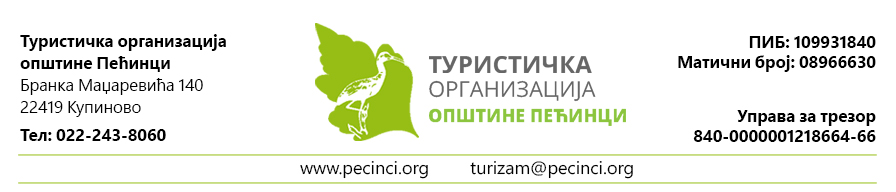 На основу oдредби члана 74.ст.1-3. Закона о запосленима у јавним службама („Службени
гласник РС“ број 113/2017 и 95/2018, 86/2019 и 157/2020), члан 42.ст.1. Закона о туризму („Сл.гласник РС“ бр.17/2019), члан 15 Статута Туристичке организације Пећинци, Управни одбор Туристичке организације Пећинци на седници одржаној дана 12.11.2021.године, донео је одлуку да распише и огласи:ЈАВНИ КОНКУРС ЗА ИЗБОР ДИРЕКТОРА ТУРИСТИЧКЕ ОРГАНИЗАЦИЈЕ ПЕЋИНЦИПОДАЦИ О ТУРИСТИЧКОЈ ОРГАНИЗАЦИЈИ:Пословно име: Туристичка организација општине Пећинци, скраћено пословно име Туристичка органзација општине ПећинциСедиште  Организације је у Купинову, улица Бранка Маџаревића број 140.МБ: 08966630ПИБ: 109931840Претежна делатност организације је:-   84.13- Уређење послова и допринос успешнијем пословању у области економијеОпис послова:
Директор Туристичке организације Пећинци:-Организује и руководи радом организације-доноси акт о организацији и систематизацији послова и друга општа акта у складу са законом и статутом -предлаже акте које доноси управни одбор-извршава одлуке Управног одбора и предузима мере за њихово спровођење-стара се о законитости рада организације-одговоран је за коришћење и располагање имовином-врши друге послове утврђене законом и Статутом организацијеУслови које кандидат мора да испуњава: За директора организације може бити именовано лице које поред општих услова предвиђених Законом испуњава и следеће посебне услове:- Стечено високо образовање на основним академским студијама у обиму од најмање 240 ЕСПБ бодова, мастер академским студијама, специјалистичким академским студијама, специјалистичким струковним студијама, односно на основним студијама у трајању од најмање 4 године или специјалистичким студијама на факултету- радно искуство од четири године од чега најмање две године на руководећим пословима-активно знање страног језика који је обухваћен наставним планом и програмом министарства надлежног за послове просветеДиректор се бира на период од четири године са могућношћу поновног избора.Стручна оспособљеност, знања и вештине кандидата за именовање директора оцењују се увидом у податке из пријаве и доказе поднете уз пријаву на јавни конкурс у складу са Законом.Докази који се прилажу приликом пријаве на конкурс:
-пријава на конкурс, 
-оверена фотокопија дипломе или уверење о стеченој стручној спреми,
-доказ о радном искуству,
-биографију,
-уверење од надлежног суда да против лица није покренута истрага и да није подигнута
оптужница за кривична дела која се воде по службеној дужности (издато након објављивања
конкурса),
-уверење суда о некажњавању,
-уверење о држављанству Републике Србије (оригинал или оверена фотокопија),
-извод из матичне књиге рођених (оригинал или оверена фотокопија),
-очитана лична карта. -уверење о познавању страног језика (диплома, потврда) уколико је поседује- познавање рада на рачунару, поседовање организационих способности и вештине добре  комуникације-проверава се приликом разговора са кандидатомРок и начин подношења пријаве:
Крајњи рок за подношење пријаве је 10 (десет) дана од дана објављивања конкурса на порталу Националне службе за запошљавање, у листу „Послови“ Националне службе за запошљавање и  интернет страници Општине Пећинци, линк: www.pecinci.org. Подносиоци пријаву за учешће на јавном конкурсу попуњавају на српском језику, ћириличним писмом.Пријава и пратећа документација достављају се у затвореној коверти са назнаком:„ЈАВНИ КОНКУРС ЗА ИЗБОР ДИРЕКТОРА ТУРИСТИЧКЕ ОРГАНИЗАЦИЈЕ ПЕЋИНЦИ – НЕ ОТВАРАТИ“,са пуном адресом пошиљаоца на полеђини коверте. Пријава се предаје лично или препоручено поштом на адресу:Управни одбор Туристичка организације општине ПећинциКупиново, улица Бранка Маџаревића број 140Рок за подношење пријава истиче 04.12.2021. године. Неблаговремене и непотпуне пријаве уз које нису приложени сви потребни докази, Управни одбор Туристичке организације општине Пећинци неће разматрати.Подаци о изборном поступку:
Јавни конкурс спроводи Управни одбор Туристичке организације општине Пећинци који ће у року од 15 (петнаест) дана од дана завршетка јавног конкурса извршити избор кандидата, сачинити извештај и заједно са предлогом за именовање директора, доставити Скупштини општине Пећинци на усвајање.
Све додатне информације од значаја за конкурс могу се добити путем телефона 022/400-748.ТУРИСТИЧКА ОРГАНИЗАЦИЈА                                                                                                 ОПШТИНЕ ПЕЋИНЦИПредседник Управног одбора                                                                                                                        Марија Тадић